Конспект занятия внеурочной деятельностиСтудия изобразительного творчества  «Смотрю на мир глазами художника» Класс: 3 «А»Учитель: Шевченко Т.В., учитель изобразительного искусства МОУ СОШ № 12 с УИОП г.о. Орехово-Зуево,  первая квалификационная категория. Тема занятия: «Дед Мазай и зайцы. Коллаж» Цель занятия: развивать умение анализировать форму, цвет, фактуру, пространственное расположение предметов.Задачи: развивать творческое воображение; воспитывать аккуратность, бережное отношение к окружающему  миру. Планируемые результаты:Предметные:  Ознакомление с выразительными средствами различных видов изобразительного искусства - коллажМетапредметные: Овладение различными приемами и техниками изобразительной деятельности (аппликация, раскрашивание, композиция);Личностные:Воспитание уважительного отношения к творчеству, как своему, так и других людей;Развитие экологического воспитания и бережного отношения к окружающей среде средствами изобразительной художественной деятельности;Отработка навыков самостоятельной и групповой работы.Универсальные учебные действия:Познавательные: Ориентироваться в своей системе знаний: отличать новое от уже известного;Преобразовывать информацию из одной формы в другую (преобразовывать устную информацию в художественное творчество), самостоятельно выполнять творческие задания.Коммуникативные:  Уметь пользоваться языком изобразительного искусства;Уметь слушать и понимать высказывания собеседников.Регулятивные:  Проговаривать последовательность действий на занятии;Учиться работать по предложенному плану.Оборудование и материалы: Для учителя: Компьютер,  проектор, экран, колонки, иллюстрации  и репродукции с изображением  разлива, половодья, медиа-презентация.Для учеников:Общий фон синего цвета, цветная бумага, картон, клей, ножницы, шаблоны и трафареты, фломастеры, краски, кисти, цветные карандаши, фломастеры, альбомы, ватные диски.План занятия:Организационный этап.Постанова целей и задач занятия. Мотивация учебной деятельности.Актуализация знаний.         Первичное усвоение новых знаний.Первичная проверка понимания.Первичное закрепление.Рефлексия. Технологическая карта урока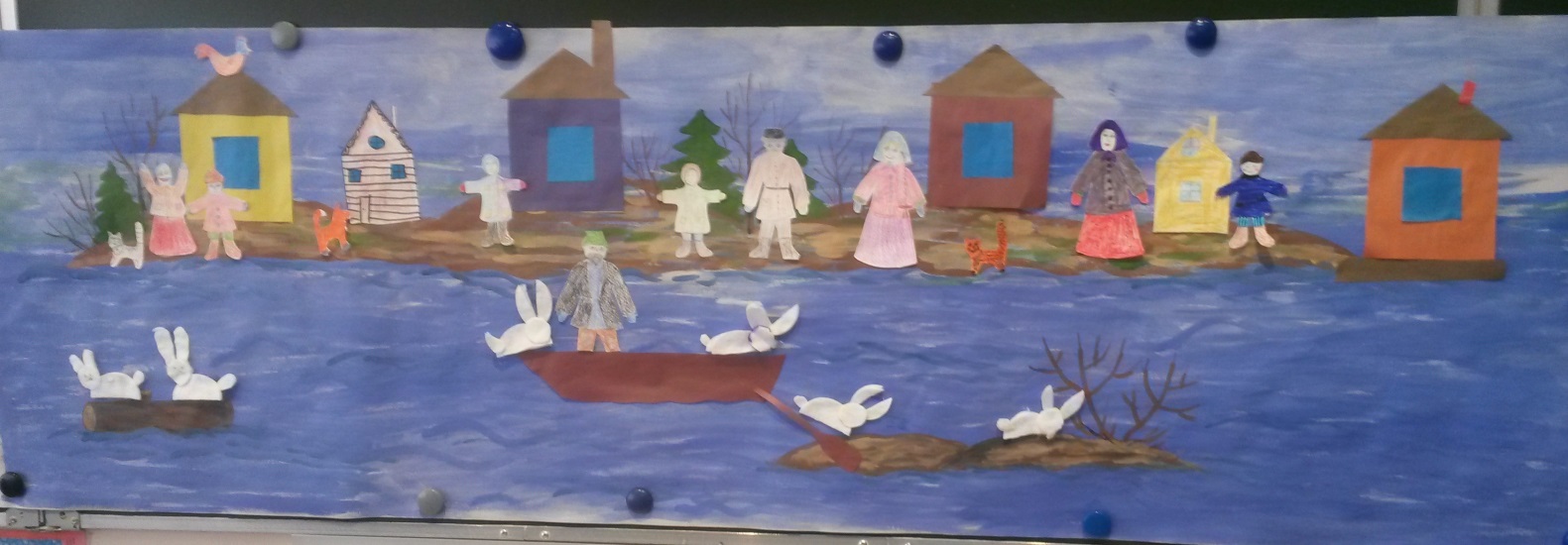 Этапы занятияХод занятияФормирование УУД Постанова целей и задач занятия. Мотивация учебной деятельности.- Здравствуйте ребята! На улице весна! Прекрасное время года.-Какие приметы весны вы знаете? (солнце ярче светит, прилетают птицы, тает снег)-А если весь, весь снег растает, что тогда произойдет? Начнется половодье. Река выходят из берегов, и вода затопляет поля, леса, луга.- Лесным жителям в это время года легко живется?А вы знаете такого человека, который помог животным во время разлива? (Дед Мазай). Просмотр фрагмента мультфильма.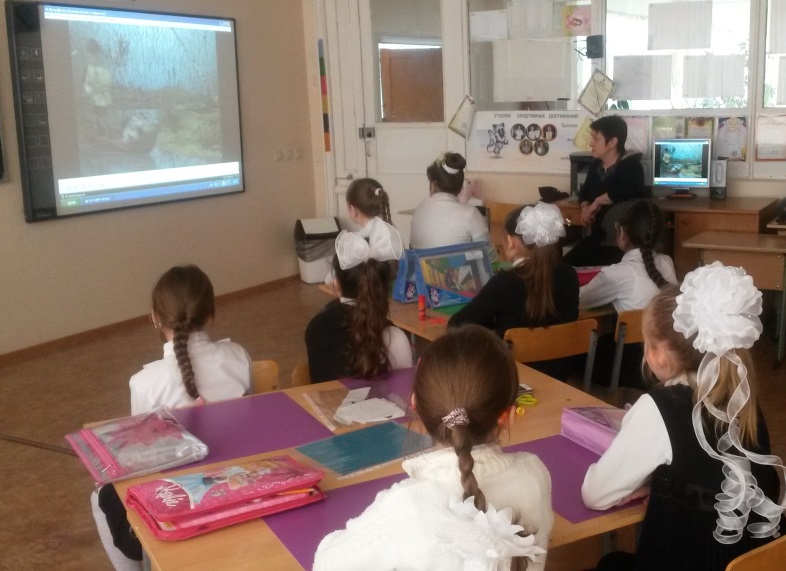 Познавательные УУД:Принятие и сохранение познавательной цели-формируем умение удерживать учебную задачуАнализ объектов для выделения свойств и признаков объектов-формируем умение анализировать форму, цвет,  материалСамостоятельное создание способов решения проблем творческого и поискового характера-формируем умение делать выводы на основе анализа объектов.Коммуникативные УУД:Слушать и понимать сообщать мнения и взгляды других-формируем умение слушать и понимать других;Строить монологические высказывания в устной форме-формируем умение строить речевое высказывание в соответствии с поставленными задачами (полные ответы на вопросы учителя);Использовать речевые средства для дискуссии и аргументации своей позиции- формируем умение оформлять свои мысли в устной форме (формирование алгоритма самооценки)Регулятивные УУД:Постановка учебной цели в процессе освоения учебной информации- формируем умение оценивать учебные действия в соответствии с поставленной задачей;Составление и реализация плана деятельности при освоении учебной информации-формируем умение прогнозировать предстоящую работу (составление собственного  плана);Оценивание результатов выполненной деятельности-формируем умение осуществлять познавательную и личностную рефлексию Личностные УУД:Формируем мотивации к обучению и целенаправленной познавательной деятельности.Актуализация знаний         Первичное усвоение новых знаний.Первичная проверка понимания.И так мы свами вспомнили  приключения Деда Мазая и его зайцев. -Дед Мазай был защитником животных? (Да, нет, почему)- как Дед Мазай относился к природе? (берег, любил и т.д.)- А что мы с вами можем сделать, чтобы напомнить людям о бережном отношении к природе? (нарисовать, сделать плакат, открытку)  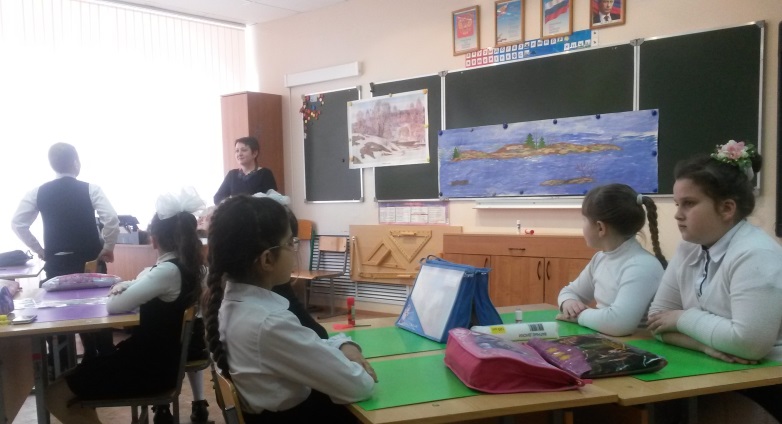 -А я предлагаю сделать вам коллаж. - Вы, знаете что такое коллаж?(да, нет, затрудняюсь ответить)-Как можно сделать коллаж? (вырезать, наклеить)- Слово коллаж французское, и в переводе на русский язык означает приклеивание. Коллаж это технический прием в изобразительном искусстве, в основе которого, лежит наклеивание  на какую либо основу предметов и материалов, отличающихся от основы по цвету и фактуре (качеству). Эта техника появилась в начале 20 века. Знаменитый художник Пабло Пикассо очень любил творить в технике коллажа.Технику коллажа очень часто используют в изобразительном искусстве. - Как вы думаете почему? (легко вырезать и наклеить)- А как будет называться картина, выполненная в этой технике? (коллаж)- Давайте сделаем большую коллективную работу про  Деда Мазая и зайцев. - В  какой технике можно выполнить такую работу? (аппликация, коллаж).- Что такое аппликация? - Из каких материалов можно ее выполнить?  (бумага, картон)-Работа нам предстоит большая, поэтому разделимся с вами на 3 группы.1 группа  сделает деревню.2 группа лодку  и Деда Мазая3 группа сделает зайцев.И так. у вас на столах есть шаблоны и трафареты. Посмотрите.1 группа- Как можно выполнить деревню? (нарисовать, сделать аппликацию из цветной бумаги и т.д.)- Из каких деталей (фигур) можно сделать деревенский дом?2 группа: делает лодку, весла, Мазая, людей, собак и т.д.- Что в своей работе вы будите использовать? Из какого материала вы сделаете лодку и людей.(цветную бумагу, картон, шаблоны, трафареты и т.д.)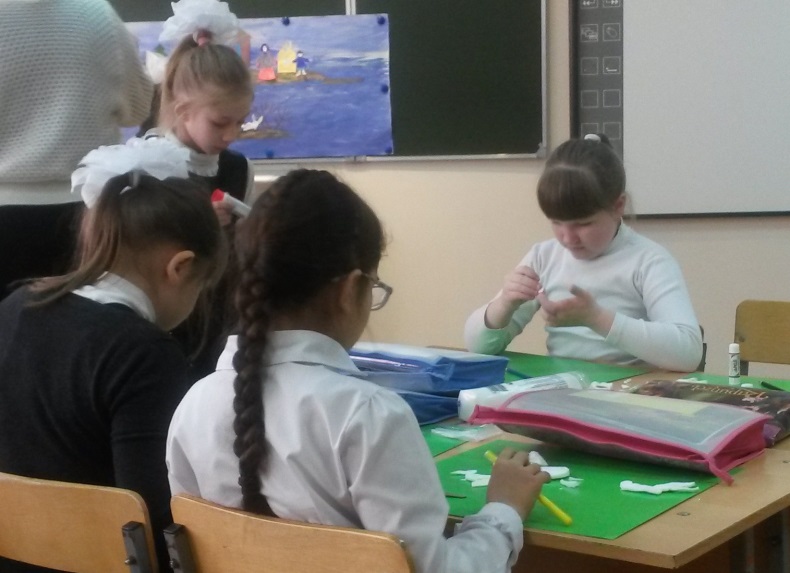 3 группа делает много,  много зайцев.-Как можно сделать зайца?  (белая бумага, вата, ватные диски) -Почему  вы выбрали ватные диски (имеют круглую форму, хорошо режутся)С планом работы мы определились. И прежде чем преступить к работе, давайте немного разомнемся, а то мы с вами засиделись.Физкультминутка Мы немножко отдохнем, Встанем, глубоко вздохнем.Руки в стороны, вперед.Дети по лесу гуляли, за природой наблюдали.Вверх на солнце посмотрели-Сразу всех лучи согрели.Чудеса у нас на свете:Стали карликами дети,А потом все дружно встали,Великанами мы стали.Дружно хлопаем руками,Громко топаем ногами!Хорошо мы погуляли и Немножечко устали!Познавательные УУД:Принятие и сохранение познавательной цели-формируем умение удерживать учебную задачуАнализ объектов для выделения свойств и признаков объектов-формируем умение анализировать форму, цвет,  материалСамостоятельное создание способов решения проблем творческого и поискового характера-формируем умение делать выводы на основе анализа объектов.Коммуникативные УУД:Слушать и понимать сообщать мнения и взгляды других-формируем умение слушать и понимать других;Строить монологические высказывания в устной форме-формируем умение строить речевое высказывание в соответствии с поставленными задачами (полные ответы на вопросы учителя);Использовать речевые средства для дискуссии и аргументации своей позиции- формируем умение оформлять свои мысли в устной форме (формирование алгоритма самооценки)Регулятивные УУД:Постановка учебной цели в процессе освоения учебной информации- формируем умение оценивать учебные действия в соответствии с поставленной задачей;Составление и реализация плана деятельности при освоении учебной информации-формируем умение прогнозировать предстоящую работу (составление собственного  плана);Оценивание результатов выполненной деятельности-формируем умение осуществлять познавательную и личностную рефлексию Личностные УУД:Формируем мотивации к обучению и целенаправленной познавательной деятельности.Первичное закрепление. (Практическая часть)- Ну, а на самом деле мы не устали, а зарядились и готовы к творческой работе-Сейчас вам предстоит групповая работа.  Самостоятельно распределите обязанности в группе.По мере выполнения своих объектов вы располагаете их на большом листе. Обратите внимание, где у нас находится деревня, где  лодка, где будут зайцы.Приклеивание заготовок на общий фон.Познавательные УУД:Принятие и сохранение познавательной цели-формируем умение удерживать учебную задачуАнализ объектов для выделения свойств и признаков объектов-формируем умение анализировать форму, цвет,  материалСамостоятельное создание способов решения проблем творческого и поискового характера-формируем умение делать выводы на основе анализа объектов.Коммуникативные УУД:Слушать и понимать сообщать мнения и взгляды других-формируем умение слушать и понимать других;Строить монологические высказывания в устной форме-формируем умение строить речевое высказывание в соответствии с поставленными задачами (полные ответы на вопросы учителя);Использовать речевые средства для дискуссии и аргументации своей позиции- формируем умение оформлять свои мысли в устной форме (формирование алгоритма самооценки)Регулятивные УУД:Постановка учебной цели в процессе освоения учебной информации- формируем умение оценивать учебные действия в соответствии с поставленной задачей;Составление и реализация плана деятельности при освоении учебной информации-формируем умение прогнозировать предстоящую работу (составление собственного  плана);Оценивание результатов выполненной деятельности-формируем умение осуществлять познавательную и личностную рефлексию Личностные УУД:Формируем мотивации к обучению и целенаправленной познавательной деятельности.Рефлексия.- Что нового вы узнали, чему научились?- Что у вас получилось лучше всего?- В чем испытали затруднения?-Вы получили удовлетворение от совместной работы?Познавательные УУД:Принятие и сохранение познавательной цели-формируем умение удерживать учебную задачуАнализ объектов для выделения свойств и признаков объектов-формируем умение анализировать форму, цвет,  материалСамостоятельное создание способов решения проблем творческого и поискового характера-формируем умение делать выводы на основе анализа объектов.Коммуникативные УУД:Слушать и понимать сообщать мнения и взгляды других-формируем умение слушать и понимать других;Строить монологические высказывания в устной форме-формируем умение строить речевое высказывание в соответствии с поставленными задачами (полные ответы на вопросы учителя);Использовать речевые средства для дискуссии и аргументации своей позиции- формируем умение оформлять свои мысли в устной форме (формирование алгоритма самооценки)Регулятивные УУД:Постановка учебной цели в процессе освоения учебной информации- формируем умение оценивать учебные действия в соответствии с поставленной задачей;Составление и реализация плана деятельности при освоении учебной информации-формируем умение прогнозировать предстоящую работу (составление собственного  плана);Оценивание результатов выполненной деятельности-формируем умение осуществлять познавательную и личностную рефлексию Личностные УУД:Формируем мотивации к обучению и целенаправленной познавательной деятельности.